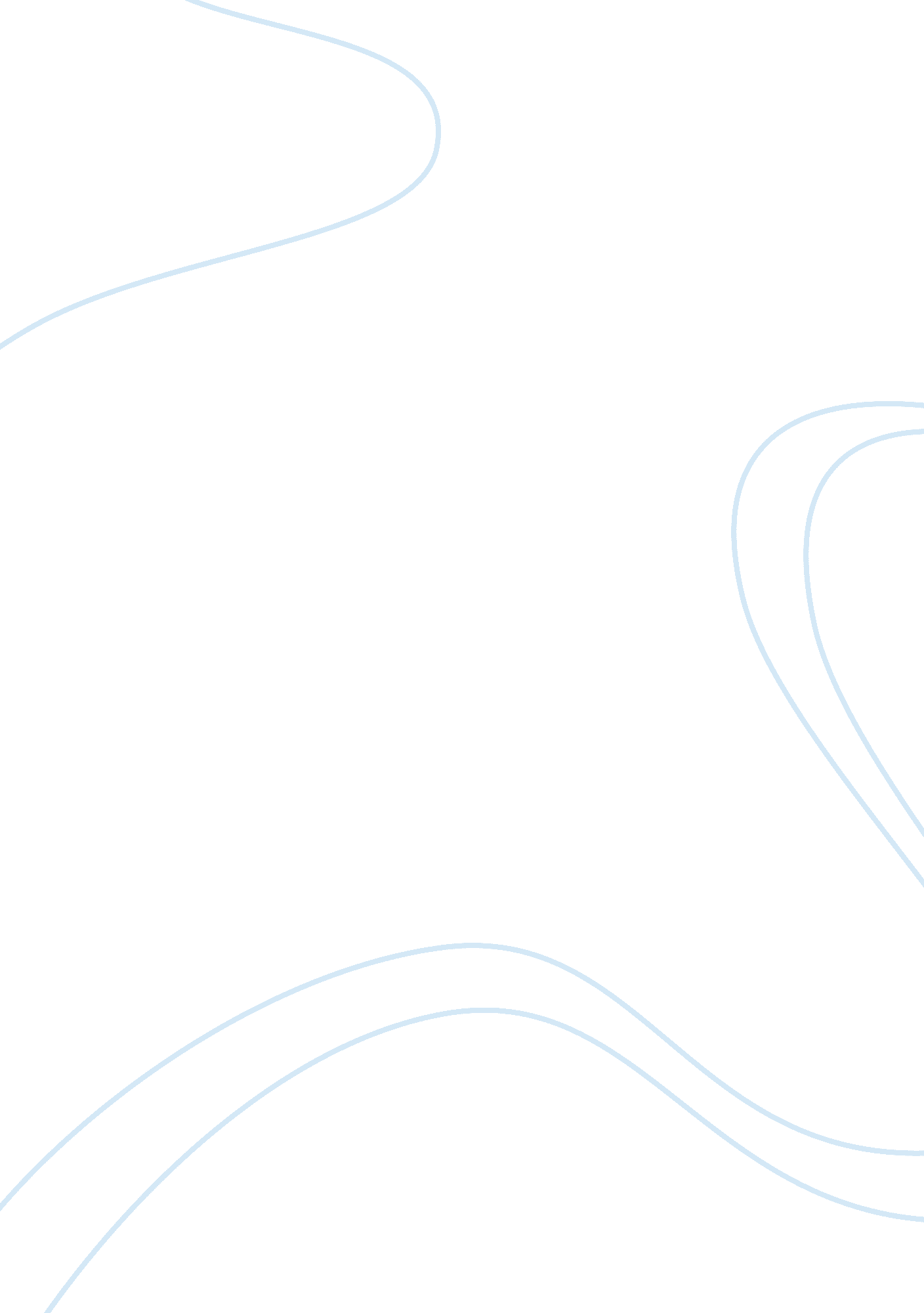 Lrw week 12 ind wrkLaw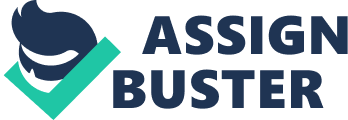 of the attorney: Address: Phone Number: Email Address: Mr. Smith: Address: Phone Number: 
Email Address: 
Date: 
Dear Mr. Smith: 
Dear Mr. Smith, I am authorized to write this letter to you, by my client Mrs. Smith, who once was your wife. After your divorce, the court ordered to you to pay Mrs. Smith an amount totaling to $ 1400. The aim of this money was to care for your two children. Mrs. Smith is concerned by your decision to reduce the amount to a tune of $ 700 a month. This is based on the fact that one of your children reached the age of 18 years. 
On this note, my client demands a resumption of the full amount of money ordered by the court. As a resident of the state of California, the law does not allow a person to pay child support program for a person over the age of 19 years. For an 18 year old child, the law requires that you pay the support program; until he finishes high school or reaches the age of 19 years (Luppino, 2012). 
Under Family code 4053(a), it is the responsibility of a parent to care for his children. It is within our knowledge that you have the capability of providing the necessary support to the child. Failure to comply with of this letter, you will breach your obligations as provided in Californian Family code 4053 (d). 
4053 (d) denotes that each parent should pay for the maintenance of their children according to their ability (Beckett, 1997). On this note, you risk going to jail for breaching this law. As an attorney representing my client, I give you two weeks to respond to this demand; otherwise my firm will initiate a legal action against you. 
Sincerely 
Attorneys Name: 

References: 
Beckett, K. (1997). Making crime pay: law and order in contemporary American politics. New 
York: Oxford University Press. 

Luppino, G. A. (2012). Family law and practice: the paralegals guide (3rd ed.). Upper Saddle 
River, N. J.: Prentice Hall. 